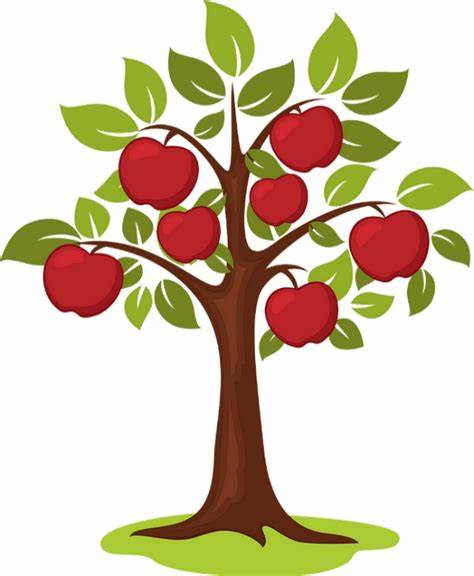 Verger PartagéL’Association Astérie vous invite à un déjeuner partagé(Auberge espagnole).Samedi 26 novembre à 12h 30 à la salle des fêtes de La Rivière.A partir de 15 h, L’après-midi sera consacrée à la plantation d’arbres offerts par la mairie.Nous planterons aussi divers plantes aromatiques offertes par Astérie,début du jardin partagé que nous souhaitons faire avec les enfantsde l’école de La Rivière.Venez nombreux.